110年8月23日法務部施工查核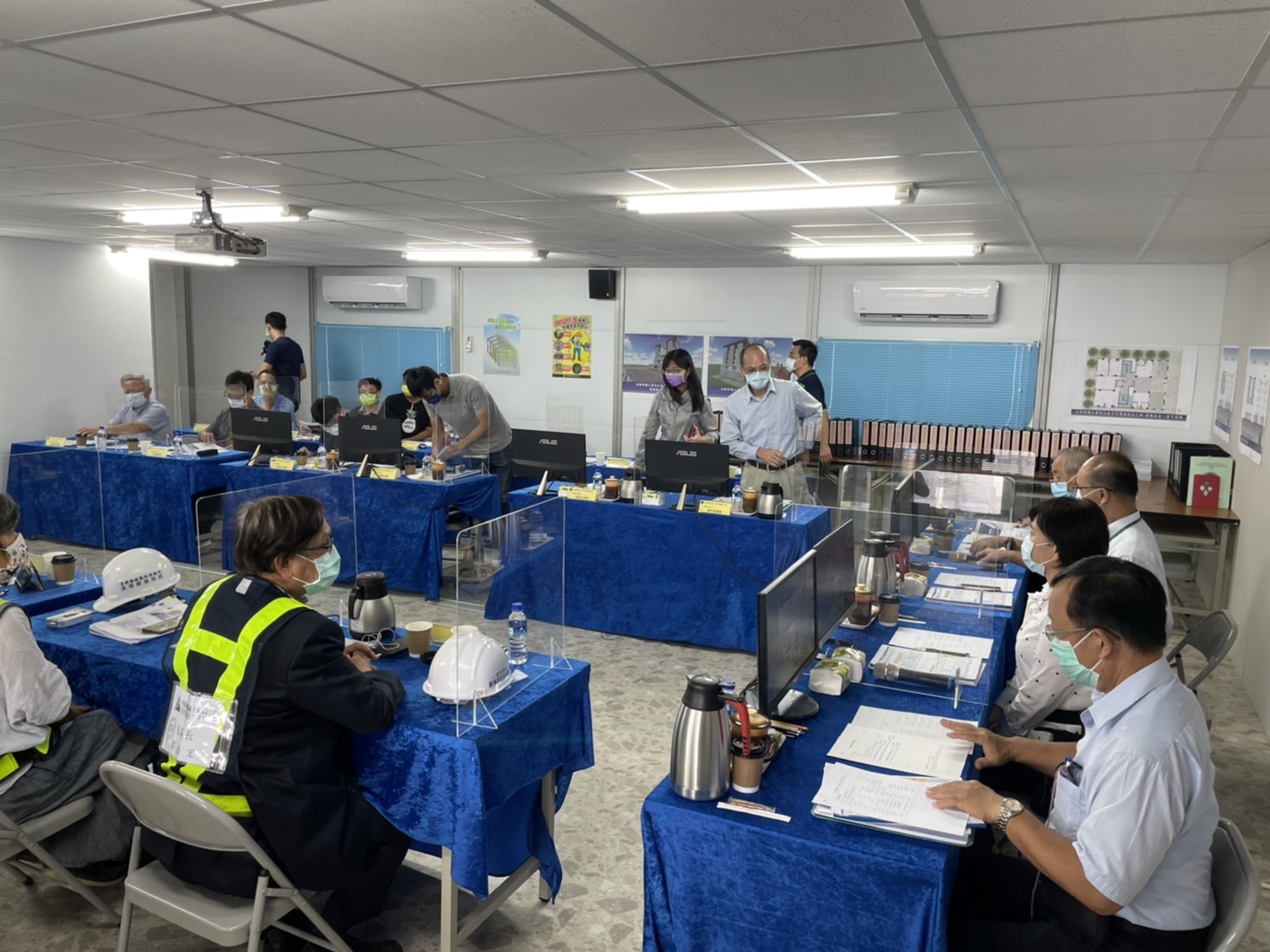 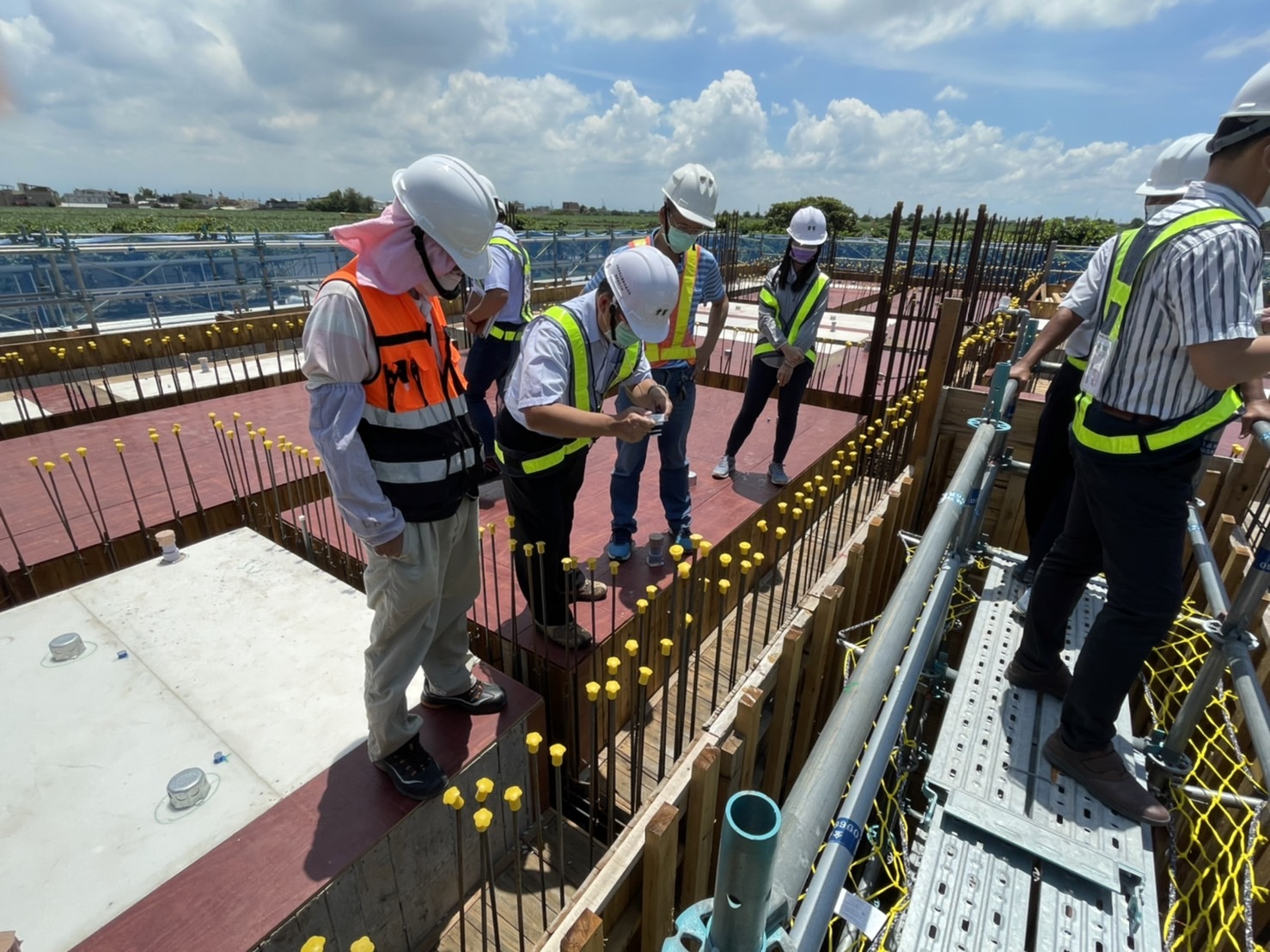 